СогласованоМЕНЮ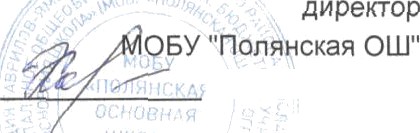                                                                    25 апреля 2022 г.Сбор-никрецеп- уууNтехн. картыНанменованпе бгіюра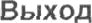 Химический составХимический составХимический составЭнерге- тическая ценность, ккалСбор-никрецеп- уууNтехн. картыНанменованпе бгіюраБелки, гЖиры, гУгле- воды, гЭнерге- тическая ценность, ккалЗавтрак2008283ТЕФТЕЛИ МЯСНЫЕ С ТОМАТНЫМ COУCOM100914112032008331МАКАРОННЫЕ ИЗДЕЛИЯ ОТВАРНЫЕ180673723220083БУТЕРБРОД С СЫРОМ20611161922008431ЧАЙ С САХАРОМ И ЛИМОНОМ20001664Итого213280691Обед200899СУП КАРТОФЕЛЬНЫЕ С БОБОВЫМИ ГОВЯДИНОЙ250/155,96,2131332008259ГУЛЯШ ИЗ ГОВЯДИНЫ25306,77,81,81052008323КАША ГРЕЧНЕВАЯ РАССЫПЧАТАЯ1804,34,119,21312011375KOMПOT ИЗ СВЕЖИХ ЯГОД2000,112,853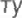 ХЛЕЬ ДАРНИЦКИЙ6gИтогоИтогоИтогоИтого1718,146,B422ВceгoВceгoВceгoВceгo28,541,485,3834